Cilji dogodkov ERA so spodbuditi tesnejše sodelovanje med  evropskimi popotniškimi organizacijami za pohodnike, popotnike, sprehajalce… EURORANDO 2001 , 2006 , 2011 in 2016EURORANDO je zamisel vseevropskega gibanja,  kot tradicionalnega evropskega peš dogodka,  ponavljajočih se vsakih pet let , vsakič v drugi državi , vsakič z novim geslom!  Dogodki, ki spodbujajo vzajemne ciljev klubov evropskih pohodnikov so:• razumevanje in varstvo krajine• učenje zgodovinskih tradicij okolja in varstvo zgodovinskih tradicij ter struktur• medsebojno razumevanje ljudi iz različnih delov EvropeA)PROGRAM EVROPOHODA 2016 ČEZ SLOVENIJOEvropohod 2016 je vseevropska popotniška akcija Evropske popotniške zveze, ki združuje 30 evropskih držav. V Sloveniji bo potekal od 25. maja do 1. junija na trasi evropske pešpoti E7. Pričetek Evropohoda 2016 SLO bo v Beltincih, zaključek pa v Posavju.Program Evropohoda 2016 SLO:25. maj 2016, sredaPričetek Evropohoda v Beltincih. Smer pohoda: Beltinci – Ižakovci – Banovci – Ljutomer. Bivanje več dnevnih pohodnikov iz Slovenije in tujine v Hotelu Stela Ljutomer.26. maj 2016, četrtek Začetek pohoda v Ljutomeru. Smer poti: Ljutomer – Jeruzalem – Miklavž – Kog. Bivanje več dnevnih pohodnikov iz Slovenije in tujine v Ormožu.27. maj 2016, petek Pričetek pohoda v Ormožu. Smer poti: Ormož – Velika Nedelja – Podgorci – grad Borl. Bivanje več dnevnih pohodnikov iz Slovenije in tujine v Gorišnici.28. maj 2016, sobota Pričetek pohoda v Cirkulanah. Smer poti: Cirkulane – Gradišča – Dravci – Videm.Bivanje več dnevnih pohodnikov iz Slovenije in tujine v Vidmu.29. maj 2016, nedelja Začetek pohoda v Podlehniku. Smer poti: Podlehnik – Dolena – Janški Vrh – Ptujska Gora. Bivanje več dnevnih pohodnikov iz Slovenije in tujine na Ptujski Gori.30. maj 2016, ponedeljek Pričetek pohoda v Cirkulanah. Smer poti: Ptujska Gora – Jelovice – Rudijev dom pod Donačko goro – Rogatec – Rogaška Slatina.Bivanje več dnevnih pohodnikov iz Slovenije in tujine v Rogaški Slatini.31. maj 2016, torek Pričetek pohoda v Rogaški Slatini. Smer poti: Rogaška Slatina – Sveta Ema – Terme Olimija Podčetrtek – Olimje. Bivanje več dnevnih pohodnikov iz Slovenije in tujine v Podčetrtku.1. junij 2016, sredaPričetek pohoda v  Obsotelju,  smer poti: Bistrica ob Sotli – Svete gore – grad Podsreda. Zaključek Evropohoda 2016 na gradu Podsreda.Natančen program za posamezen dan Evropohoda čez Slovenijo bo objavljen v začetku leta 2016.B)23. januar 2016, pohod po novi trasi Evropske pešpoti E 12 v Sloveniji, od Škofij do Ankarana.C) Evrorando 2016Slovenski Planinski muzej, 20 - 22. maja 2016, 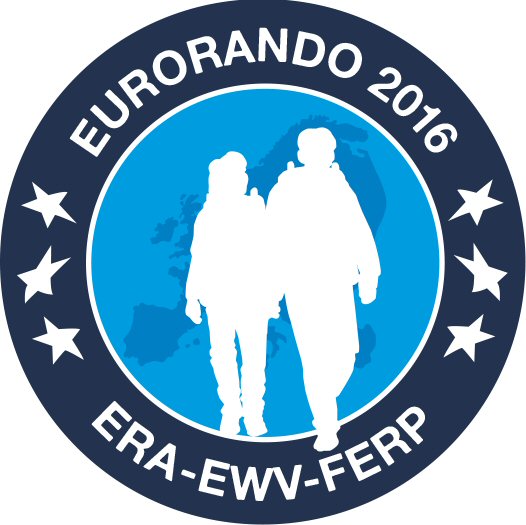 EVROPOHOD 2016EVRORANDO 2016http://www.eurorando2016.com/http://www.era-ewv-ferp.com/events/eurorando-2016/http://eupoti.com/eurorondo_16.htm HOJA JE ENERGETSKO VARČNA IN PRIJAZNA OKOLJUGlavna tema je "Energija".Podteme:• Spodbujanje hoje kot "idealnega" delovanja 
• Spoznavajmo različne vrste energije 
• Spoštovanje našega neokrnjenega okolja in       odkrivanje naravnih energetskih virov.Evrorando 2016 je razdeljen v dva dela: "EURORANDO Evropa" in "EURORANDO zaključni dogodek".Evrorando 2016 poteka od  27. septembra 2015 (nedelja 27 septembra 2015 prvi pohod Eurorando 2016, ki ga organizira KČT, v sodelovanju s KST in PTTK na stičišču meje Češke, Slovaške in Poljske v Hrčava. ), pa do sobote 17. septembra 2016, na jugu Švedske, v okrožju  Skåne, v glavni organizaciji Evropske popotniške zveze (ERA), Švedske Turistične organizacije (STF) in lokalnih organizacij).
Želimo, da vsi pohodniki, ki sodelujejo v Eurorando 2016, dobijo občutek, da so del vseevropskega popotniškega gibanja.